SLOVENŠČINASLOVNICAReši naloge v DZ od strani 62 do strani 65.Reši vse pripravljene učne liste.KNJIŽEVNOSTEnid Blyton: Pet prijateljev na otoku zakladov (berilo str. 120).Preberi odlomke v berilu in pisno v zvezek odgovori na vprašanja na strani 123Iz berila si izpiši značilnosti mladinske trivialne književnosti.Iz Medijske ustvarjalnice na strani 123 si izberi eno aktivnost  - zapiši v zvezekMATEMATIKAReši vse pripravljene učne liste.DRUŽBANaredi liste s prazniki za v mapo praznikov in sicer za naslednja praznika:Dan upora proti okupatorjuPraznik delaUČI SE, KER BO OCENJEVANJE ZNANJA IZ SLOVENSKIH POKRAJIN (OBPANONSKE, DINARSKOKRAŠKE TER OBSREDOZEMSKE).NARAVOSLOVJE IN TEHNIKAPreberi v učbeniku od strani 63 do 65 (Segrevanje snovi in Termometer).Naredi si izpiske v zvezek (za vsako temo napiši naslov ter si izpiši pomembne stvari)Reši učne liste.GOSPODINJSTVOPisno odgovori na vprašanja v zvezek.GLASBENA UMETNOSTNauči se pesem Zemlja pleše, ki jo imaš v delovnem zvezku na strani 57. Pesem najdeš na youtube, poleg je tudi besedilo.https://www.youtube.com/watch?v=rhuIhra8kXsLIKOVNA UMETNOSTS črnim flomastom nariši metulja, nato pa risbo zapolni z različnimi črtami in pikami ter vzorci (ni potrebno, da je tako kot na sliki, to je le primer). Sam izberi format, na katerega boš risal. 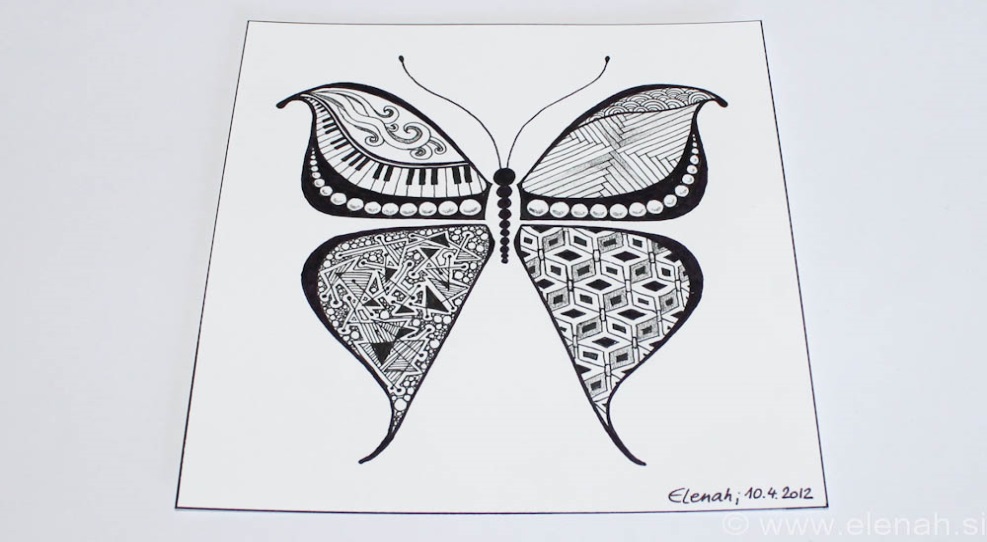 ŠPORTNA VZGOJAČimveč se gibaj na svežem zraku.Vsak dan opravi sprehod.